St Mary's Church, RunwellWICKFORD AND RUNWELL TEAM MINISTRYArt Exhibition 2018Dear Friends,The Church Council of St Mary's Runwell are organising what has become an annual event, our Art Exhibition. We encourage local people of all ages and abilities to show their skills and exhibit their art or craft work in any medium. We are sending the information for the 2018 exhibition out very early, as people have been asking about the theme and dates, and we are aware that schools plan their curricula far in advance. We would like to fill the Church with exhibits from as many schools and other organisations within Wickford and Runwell as possible.  The theme will be "Hymns Ancient and Modern: Songs of Praise". The exhibition will be set up on Monday 25th June. We invite exhibitors to bring their work along between the hours of 1pm and 5pm. If you can also supply display boards or easels please tell one of the church wardens as soon as possible. The Church will be open daily between 1 pm and 5 pm from Tuesday 26th to Friday 29th June and from 12noon to 6pm on Saturday 30th to allow visitors to see both the artwork and the interior of the Church. If any classes or other groups wish to visit at different times we will do our best to accommodate them. If you have any questions or want to arrange to exhibit please contact:Lyn Bear (Churchwarden) 	Tel: 01268-421685 	email: linda.bear@sky.comVal Harris (Churchwarden) 	Tel: 01268-571933 	email: valthepal13@live.co.ukWe have been very impressed with the exhibits for the last four years and look forward to seeing your contributions next year.Sent on behalf of St Mary's District Church Council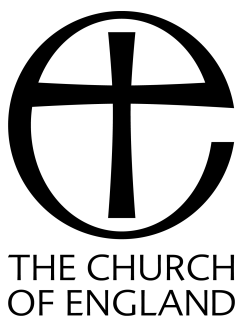 St. Mary’s DCCc/o St Mary's VicarageChurch End Lane,Runwell,Wickford, Essex SS11 7JQ